Dane szacunkowe o rynku pracy województwa mazowieckiegoGrudzień 2023 r.Liczba osób bezrobotnychW grudniu w urzędach pracy zarejestrowanych było 110 526 osób bezrobotnych, to jest o 652 osoby więcej niż w poprzednim miesiącu oraz o 5 994 osoby mniej, niż w grudniu 2022 roku. Kobiety stanowiły 49,1% osób bezrobotnych.Największa liczba bezrobotnych wystąpiła w miastach: Warszawa – 18 188 osób, Radom – 7 890 osób i Płock – 3 172 osoby oraz w powiatach: radomskim – 7 458 osób, wołomińskim – 4 885 osób i garwolińskim – 3 383 osoby. Najmniejszą liczbę bezrobotnych odnotowano w powiecie łosickim – 568 osób.Wykres 1. Liczba osób bezrobotnych w podregionach województwa mazowieckiegoWykres 2. Liczba osób bezrobotnych wg płci w podregionach województwa mazowieckiegoNapływ i odpływ osób bezrobotnychDo rejestru mazowieckich urzędów pracy włączono 12 008 osób bezrobotnych, a z ewidencji wyłączono 11 356 osób, w tym z powodu:podjęcia pracy – 6 789 osób (59,8% odpływu z bezrobocia);niepotwierdzenie gotowości do pracy – 2 394 osoby (21,1% odpływu z bezrobocia);dobrowolnej rezygnacji ze statusu bezrobotnego – 543 osoby (4,8% odpływu z bezrobocia);rozpoczęcie stażu – 317 osób (2,8% odpływu z bezrobocia);osiągnięcie wieku emerytalnego – 200 osób (1,8% odpływu z bezrobocia).Wykres 3. Napływ i odpływ osób bezrobotnych w województwie mazowieckimWykres 4. Główne powody wyrejestrowania z ewidencji osób bezrobotnych w województwie mazowieckim wg płciOsoby w szczególnej sytuacji na rynku pracyNa koniec grudnia 2023 r. bezrobotni w szczególnej sytuacji na rynku pracy to osoby:długotrwale bezrobotne – 64,1% ogółu bezrobotnych* (57 191 osób);powyżej 50. roku życia – 34,1% ogółu bezrobotnych* (30 422 osoby);do 30. roku życia – 27,5% ogółu bezrobotnych* (24 578 osób);posiadające co najmniej jedno dziecko do 6. roku życia – 17,2% ogółu bezrobotnych* (15 336 osób);do 25. roku życia – 14,2% ogółu bezrobotnych* (12 666 osób);niepełnosprawne – 7,3% ogółu bezrobotnych* (6 542 osoby);korzystające ze świadczeń z pomocy społecznej – 0,8% ogółu bezrobotnych* (672 osoby);posiadające co najmniej jedno dziecko niepełnosprawne do 18. roku życia - 0,3% ogółu bezrobotnych* (240 osób).*dotyczy ogółu osób bezrobotnych w szczególnej sytuacji na rynku pracyWykres 5. Udział osób w szczególnej sytuacji na rynku pracy wśród ogółu osób bezrobotnych w województwie mazowieckim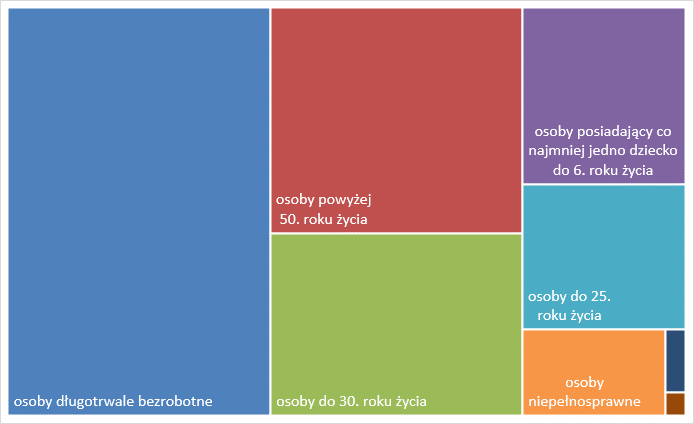 Wolne miejsca pracy i miejsca aktywizacji zawodowejW grudniu pracodawcy zgłosili do mazowieckich urzędów pracy 14 292 wolne miejsca pracy i miejsca aktywizacji zawodowej, tj. o 1 851 (11,5%) miejsc mniej niż w poprzednim miesiącu. Większość zgłoszonych miejsc pracy to oferty pracy niesubsydiowanej (13 696 miejsc; 95,8%). Miejsc pracy subsydiowanej było o 400 mniej niż w poprzednim miesiącu.Wykres 6. Wolne miejsca pracy i miejsca aktywizacji zawodowej w województwie mazowieckimWykres 7. Wolne miejsca pracy i miejsca aktywizacji zawodowej w podregionach województwa mazowieckiegoTabela 1. Struktura osób bezrobotnych (stan na koniec miesiąca/roku)Grudzień 2022 r.udział %Listopad 2023 r.udział %Grudzień 2023 r.udział %Osoby bezrobotne ogółem116 520100,0109 874100,0110 526100,0Kobiety58 99850,654 31349,454 27449,1Mężczyźni57 52249,455 56150,656 25250,9ponadto: Poprzednio pracujący98 24884,393 10884,794 05785,1Dotychczas nie pracujący18 27215,716 76615,316 46914,9Zamieszkali na wsi53 02445,550 32945,850 98446,1Z prawem do zasiłku16 36214,016 16214,716 77515,2Zwolnieni z przyczyn zakładu pracy5 1964,54 7814,44 8634,4Osoby w okresie do 12 miesięcy od dnia ukończenia nauki4 2353,63 6003,33 5403,2Cudzoziemcy3 6513,12 8902,62 8032,5